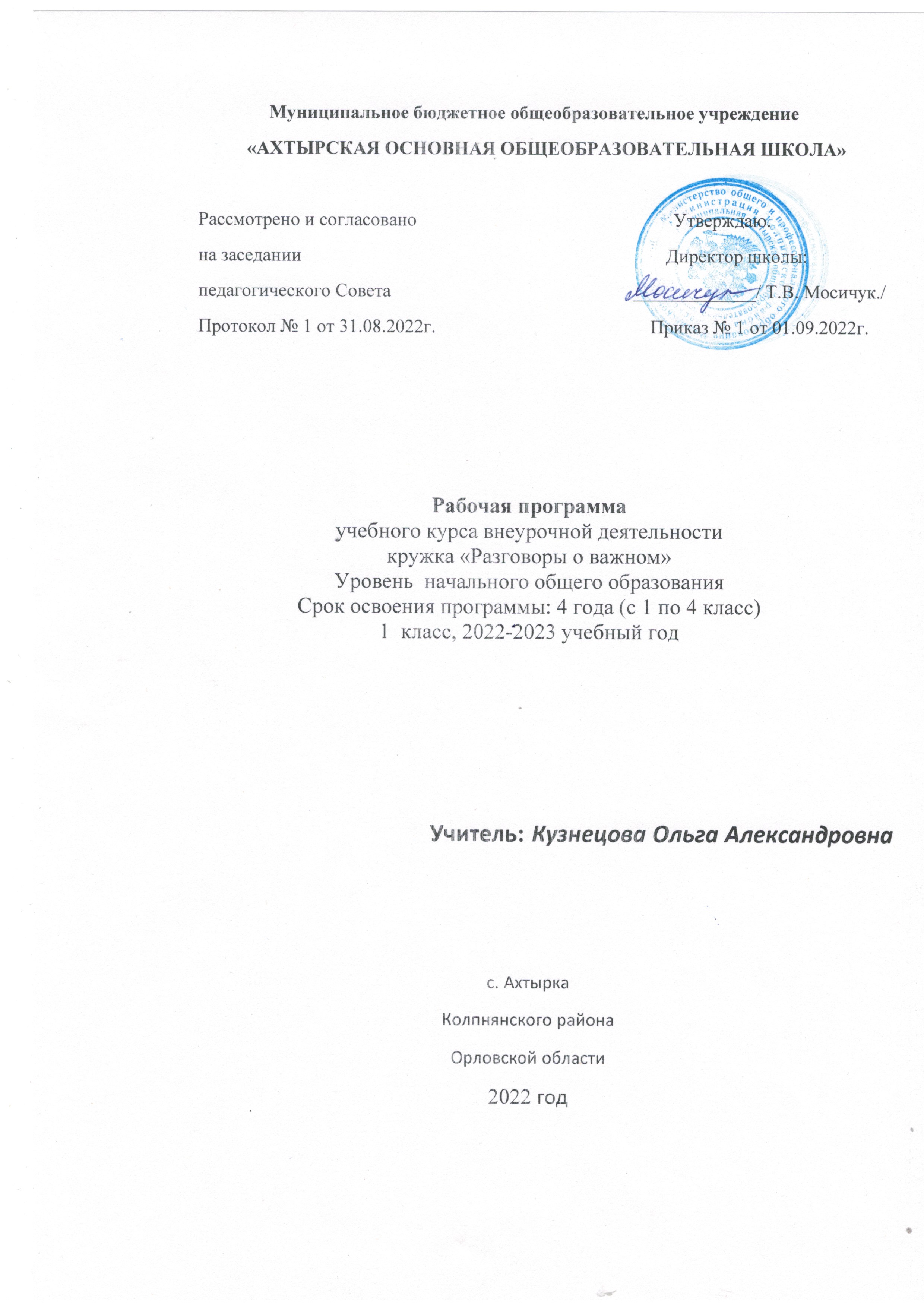  Содержание курса внеурочной деятельностиСодержание внеурочных занятий разработаны на Федеральном уровне. По итогам каждого занятия запланированы вопросы и задания для обсуждения с родителями. Введение цикла внеурочных занятий запланировано с 5 сентября 2022 учебного года. Содержание курса «Разговоры о важном» направлено на формирование у обучающихся ценностных установок, в числе которых – созидание, патриотизм и стремление к межнациональному единству. Темы занятий приурочены к государственным праздникам, знаменательным датам, традиционным праздникам, годовщинам со дня рождения известных людей – ученых, писателей, государственных деятелей и деятелей культуры: День знаний Наша страна – Россия 165- лет со дня рождения К.Э. ЦиолковскогоДень музыкиДень пожилого человекаДень учителя День отцаМеждународный день школьных библиотекДень народного единстваМы разные, мы вместеДень МатериСимволы РоссииВолонтерыДень Героев ОтечестваДень КонституцииТема Нового года. Семейные праздники и мечтыРождествоДень снятия блокады Ленинграда160 лет со дня рождения К.С. СтаниславскогоДень Российской наукиРоссия и мирДень защитника ОтечестваМеждународный женский день 110 лет со дня рождения советского писателя и поэта, автора слов гимнов РФ и СССР С.В. МихалковаДень воссоединения Крыма с РоссиейВсемирный день театраДень космонавтики. Мы – первые Память о геноциде советского народа нацистами и их пособникамиДень ЗемлиДень ТрудаДень Победы. Бессмертный полкДень детских общественных организацийРоссия – страна возможностей Планируемые результаты освоения курса внеурочной деятельностиРабочая программа курса внеурочной деятельности «Разговоры о важном» сформирована с учётом рабочей программы воспитания.Личностные результаты:-становление ценностного отношения к своей Родине – России;-осознание своей этнокультурной и российской гражданской идентичности;-сопричастность к прошлому, настоящему и будущему своей страны и родного края;-уважение к своему и другим народам-первоначальные представления о человеке как члене общества, о правах и ответственности, уважении и достоинстве человека, о нравственноэтических нормах поведения и правилах межличностных отношений;-признание индивидуальности каждого человека;-проявление сопереживания, уважения и доброжелательности;-неприятие любых форм поведения, направленных на причинение физического и морального вреда другим людям;-бережное отношение к природе;-неприятие действий, приносящих вред природе.Метапредметные результаты1) базовые логические действия:-сравнивать объекты, устанавливать основания для сравнения, устанавливать аналогии;-объединять части объекта (объекты) по определенному признаку;-определять существенный признак для классификации, классифицировать предложенные объекты;-находить закономерности и противоречия в рассматриваемых фактах, данных и наблюдениях на основе предложенного педагогическим работником алгоритма;-выявлять недостаток информации для решения учебной (практической) задачи на основе предложенного алгоритма;-устанавливать причинно-следственные связи в ситуациях, поддающихся непосредственному наблюдению или знакомых по опыту, делать выводы;2) базовые исследовательские действия:-определять разрыв между реальным и желательным состоянием объекта (ситуации) на основе предложенных педагогическим работником вопросов;-с помощью педагогического работника формулировать цель, планировать изменения объекта, ситуации;-сравнивать несколько вариантов решения задачи, выбирать наиболее подходящий (на основе предложенных критериев);-проводить по предложенному плану опыт, несложное исследование по установлению особенностей объекта изучения и связей между объектами (часть – целое, причина – следствие);-формулировать выводы и подкреплять их доказательствами на основе результатов проведенного наблюдения (опыта, измерения, классификации, сравнения, исследования);-прогнозировать возможное развитие процессов, событий и их последствия в аналогичных или сходных ситуациях;3) работа с информацией:-выбирать источник получения информации;-согласно заданному алгоритму находить в предложенном источнике информацию, представленную в явном виде;-распознавать достоверную и недостоверную информацию самостоятельно или на основании предложенного педагогическим работником способа ее проверки;-соблюдать с помощью взрослых (педагогических работников, родителей (законных представителей) несовершеннолетних обучающихся) правила информационной безопасности при поиске информации в интернете;-анализировать и создавать текстовую, видео-, графическую, звуковую информацию в соответствии с учебной задачей-самостоятельно создавать схемы, таблицы для представления информации.Овладение универсальными учебными коммуникативными действиями:1) общение:-воспринимать и формулировать суждения, выражать эмоции в соответствии с целями и условиями общения в знакомой среде;-проявлять уважительное отношение к собеседнику, соблюдать правила ведения диалога и дискуссии;-признавать возможность существования разных точек зрения;-корректно и аргументировано высказывать свое мнение;-строить речевое высказывание в соответствии с поставленной задачей;-создавать устные и письменные тексты (описание, рассуждение, повествование);-готовить небольшие публичные выступления;-подбирать иллюстративный материал (рисунки, фото, плакаты) к тексту выступления;2) совместная деятельность:-формулировать краткосрочные и долгосрочные цели (индивидуальные с учетом участия в коллективных задачах) в стандартной (типовой) ситуации на основе предложенного формата планирования, распределения промежуточных шагов и сроков;-принимать цель совместной деятельности, коллективно строить действия по ее достижению: распределять роли, договариваться, обсуждать процесс и результат совместной работы;-проявлять готовность руководить, выполнять поручения, подчиняться;-ответственно выполнять свою часть работы;-оценивать свой вклад в общий результат;-выполнять совместные проектные задания с опорой на предложенные образцы.Овладение универсальными учебными регулятивными действиями:1) самоорганизация:-планировать действия по решению учебной задачи для получения результата;-выстраивать последовательность выбранных действий;2) самоконтроль:-устанавливать причины успеха/неудач учебной деятельности;-корректировать свои учебные действия для преодоления ошибок.Предметные результаты:Сформировано представление:-о политическом устройстве Российского государства, его институтах, их роли в жизни общества, о его важнейших законах; о базовых национальных российских ценностях;-символах государства — Флаге, Гербе России, о флаге и гербе субъекта Российской Федерации, в котором находится образовательное учреждение;-институтах гражданского общества, о возможностях участия граждан в общественном управлении; правах и обязанностях гражданина Россиинародах России, об их общей исторической судьбе, о единстве народов нашей страны; национальных героях и важнейших событиях истории России и ее народов;-религиозной картине мира, роли традиционных религий в развитии Российского государства, в истории и культуре нашей страны;-возможном негативном влиянии на морально-психологическое состояние человека компьютерных игр, кино, телевизионных передач, рекламы;-нравственных основах учебы, ведущей роли образования, труда и значении творчества в жизни человека и общества;-роли знаний, науки, современного производства в жизни человека и общества;-единстве и взаимовлиянии различных видов здоровья человека: физического, нравственного (душевного), социально-психологического (здоровья семьи и школьного коллектива);-влиянии нравственности человека на состояние его здоровья и здоровья окружающих его людей; душевной и физической красоте человека;-важности физической культуры и спорта для здоровья человека, его образования, труда и творчества;-активной роли человека в природе.Сформировано ценностное отношение:-к русскому языку как государственному, языку межнационального общения; своему национальному языку и культуре;-семье и семейным традициям;-учебе, труду и творчеству;-своему здоровью, здоровью родителей (законных представителей), членов своей семьи, педагогов, сверстников;-природе и всем формам жизни.Сформирован интерес:-к чтению, произведениям искусства, театру, музыке, выставкам и т. п.;-общественным явлениям, понимать активную роль человека в обществе;-государственным праздникам и важнейшим событиям в жизни России, в жизни родного города;-природе, природным явлениям и формам жизни;-художественному творчеству.Сформированы умения:-устанавливать дружеские взаимоотношения в коллективе, основанные на взаимопомощи и взаимной поддержке;-проявлять бережное, гуманное отношение ко всему живому;-соблюдать общепринятые нормы поведения в обществе;-распознавать асоциальные поступки, уметь противостоять им; проявлять отрицательное отношение к аморальным поступкам, грубости, оскорбительным словам и действиям.ТЕМАТИЧЕСКОЕ ПЛАНИРОВАНИЕ№ п/пНаименование тем программыКоличество часовКоличество часовКоличество часовДата изученияВиды деятельностиВиды, формы контроляЭлектронные (цифровые) образовательные ресурсы№ п/пНаименование тем программывсегоконтрольные работыпрактические работыДата изученияВиды деятельностиВиды, формы контроляЭлектронные (цифровые) образовательные ресурсыСентябрь41День знаний. Зачем человеку знания?1005.09Учебный диалог. Викторина.Устный опрос; https://education.yandex.ru2Что мы Родиной зовем?10012.09Учебный диалог. Работа с интерактивной картой.Устный опрос;https://apkpro.ru/razgovory-o-vazhnom/http://school-collection.edu.ru/catalog/ school-collection.edu.ru/collection/edsoo.ru/Metodicheskie_videouroki.htmapkpro.ru/razgovory-o-vazhnom/ 3Мечтаю летать10019.09Учебный диалог по теме. Работа с интерактивными карточками.Устный опрос;https://apkpro.ru/razgovory-o-vazhnom/http://school-collection.edu.ru/catalog/ school-collection.edu.ru/collection/4Я хочу увидеть музыку10026.09Учебный диалог по теме. Музыкальный конкурс талантов.Устный опрос;edsoo.ru/Metodicheskie_videouroki.htmapkpro.ru/razgovory-o-vazhnom/Октябрь45О наших бабушках и дедушках1003.10Учебный диалог по теме. Семейные истории.Устный опрос;edsoo.ru/Metodicheskie_videouroki.htmapkpro.ru/razgovory-o-vazhnom/6Мой первый учитель10010.10Учебный диалог по теме. Групповая работа.Устный опрос;edsoo.ru/Metodicheskie_videouroki.htmapkpro.ru/razgovory-o-vazhnom/7День отца10017.10Учебный диалог по теме. Творческая мастерская.Устный опрос;edsoo.ru/Metodicheskie_videouroki.htmapkpro.ru/razgovory-o-vazhnom/8Я и моя семья10124.10Учебный диалог по теме. Практическая Учебный диалог по теме. работа «Строим семейное древо».Устный опрос; практическая работаhttps://apkpro.ru/razgovory-o-vazhnom/http://school-collection.edu.ru/catalog/ school-collection.edu.ru/collection/Ноябрь49День народного единства.1018.11Учебный диалог по теме. Рассказ учителя. Работа с интерактивной картой.Устный опрос; практическая работаedsoo.ru/Metodicheskie_videouroki.htmapkpro.ru/razgovory-o-vazhnom/10Память времен.10014.11Учебный диалог по теме. Викторина.Устный опрос;edsoo.ru/Metodicheskie_videouroki.htm11День матери.10121.11Учебный диалог по теме. Творческая мастерская.Устный опрос;apkpro.ru/razgovory-o-vazhnom/12Что такое герб?10028.11Учебный диалог по теме. Рассказ учителя. Работа с интерактивными карточками.Устный опрос;edsoo.ru/Metodicheskie_videouroki.htmДекабрь413Доброта – дорога к миру.1005.12Учебный диалог по теме. Мультконцерт.Устный опрос;https://apkpro.ru/razgovory-o-vazhnom/http://school-collection.edu.ru/catalog/ 14Герои Отечества разных исторических эпох.1009.12Рассказ учителя. Работа с галереей героев.Устный опрос;http://school-collection.edu.ru/catalog/ 15День Конституции.10012.12Учебный диалог по теме. Эвристическая беседа.Устный опрос;school-collection.edu.ru/collection/16Умеем ли мы мечтать?10026.12Учебный диалог по теме. Конкурс рисунков.Устный опрос;https://apkpro.ru/razgovory-o-vazhnom/Январь317Светлый праздник Рождества.10116.01Учебный диалог по теме. Творческая работа: елочная игрушка.Устный опрос; практическая работаhttps://apkpro.ru/razgovory-o-vazhnom/http://school-collection.edu.ru/catalog/18Ленинград в дни блокады.10023.01Учебный диалог по теме. Работа с книжным текстом.Устный опрос;https://apkpro.ru/razgovory-o-vazhnom/http://school-collection.edu.ru/catalog/19Кто такие скоморохи?10030.01Учебный диалог по теме. Рассказ учителя. Работа с интерактивным карточками.Устный опрос;https://apkpro.ru/razgovory-o-vazhnom/http://school-collection.edu.ru/catalog/Февраль320Российские Кулибины.10013.02Учебный диалог по теме. Рассказ учителя. Викторина.Устный опрос;https://apkpro.ru/razgovory-o-vazhnom/http://school-collection.edu.ru/catalog/21Россия и мир.10020.02Учебный диалог по теме. Рассказ учителя. Викторина.Устный опрос;https://apkpro.ru/razgovory-o-vazhnom/http://school-collection.edu.ru/catalog/22Есть такая профессия – Родину защищать.10027.02Учебный диалог по теме. Рассказ учителя. Обсуждение фильма о войне.Устный опрос;https://apkpro.ru/razgovory-o-vazhnom/http://school-collection.edu.ru/catalog/Март423Поговорим о наших мамах.1016.03Учебный диалог по теме. Творческая работа: рисунок.Устный опрос; практическая работаhttps://apkpro.ru/razgovory-o-vazhnom/http://school-collection.edu.ru/catalog24Что такое гимн?10013.03Учебный диалог по теме. Работа с книжным текстом.Устный опрос;https://apkpro.ru/razgovory-o-vazhnom/http://school-collection.edu.ru/catalog25Путешествие по Крыму.10020.03Учебный диалог по теме. Виртуальная экскурсия.Устный опрос;https://apkpro.ru/razgovory-o-vazhnom/http://school-collection.edu.ru/catalog26Я иду … в театр.10027.03Учебный диалог по теме. Чтение по ролямУстный опрос;https://apkpro.ru/razgovory-o-vazhnom/http://school-collection.edu.ru/catalogАпрель427О жизни и подвиге Юрия Гагарина.1003.04Учебный диалог по теме. Рассказ учителя. Обсуждение фильма «Гагарин. Первый в космосе».Устный опрос;https://apkpro.ru/razgovory-o-vazhnom/http://school-collection.edu.ru/catalog28Память прошлого.10010.04Учебный диалог по теме. Конкурс стихов.Устный опрос;https://apkpro.ru/razgovory-o-vazhnom/http://school-collection.edu.ru/catalog29Заповедники России.10017.04Учебный диалог по теме. Рассказ учителя. Виртуальная экскурсия.Устный опрос;https://apkpro.ru/razgovory-o-vazhnom/http://school-collection.edu.ru/catalog30День труда. Герои мирной жизни.10024.04Учебный диалог по теме. Рассказ учителя. Учебный диалог по теме. Беседа с ветеранами труда.Устный опрос;https://apkpro.ru/razgovory-o-vazhnom/http://school-collection.edu.ru/catalogМай431Дети – герои Великой Отечественной Войны.1008.05Учебный диалог по теме. Рассказ учителя. Встреча с ветеранами.Устный опрос;https://apkpro.ru/razgovory-o-vazhnom/http://school-collection.edu.ru/catalog32День детских общественных организаций.10015.05Учебный диалог по теме. Рассказ учителя. Работа с видеоматериалами.Устный опрос;https://apkpro.ru/razgovory-o-vazhnom/http://school-collection.edu.ru/catalog33Мои увлечения.10022.05Учебный диалог по теме. Творческий конкурс.Устный опрос;https://apkpro.ru/razgovory-o-vazhnom/http://school-collection.edu.ru/catalog34Что узнали? Чему научились?10029.05Викторина.Устный опрос; https://apkpro.ru/razgovory-o-vazhnom/http://school-collection.edu.ru/catalog